100 SquarePractice counting forwards and backwards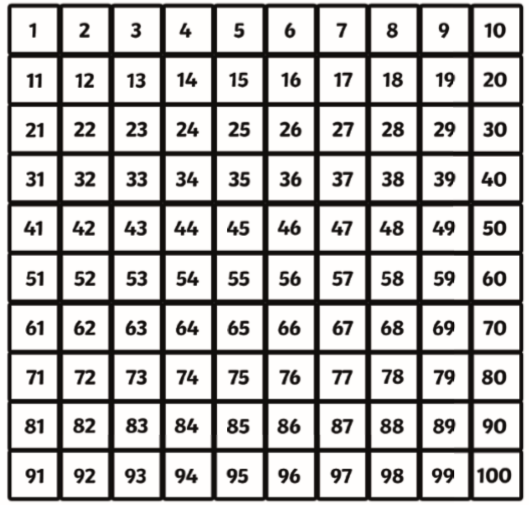 